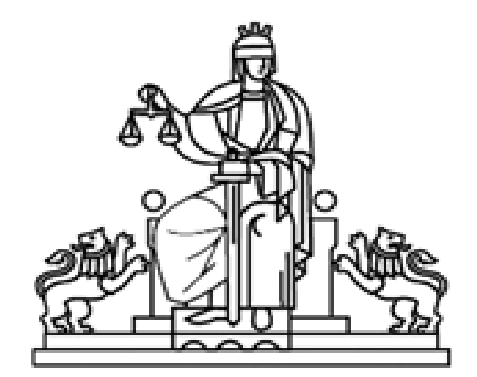  РЕПУБЛИКА БЪЛГАРИЯ    РАЙОНЕН СЪД - САНДАНСКИ    ПРОТОКОЛ №2/11.12.2023 г.Днес, 11.12.2023 година в сградата на Районен съд - гр. Сандански, комисия, назначена със Заповед №757/08.12.2023 година на Административния ръководител-Председател на Районен съд– Сандански в състав:Председател: Елена Цолева – съдебен администратор  при Районен съд - СанданскиЧленове:     Анелия Резашка – главен счетоводител при Районен съд - СанданскиЕлена Груфалова –  съдебен деловодител при Районен съд – Санданскисе събра и прие методика за провеждане на втори етап - събеседване за проверка на познанията от Правилника за администрацията на съдилищата /ПАС/, Етичния кодекс на съдебните служители и от задълженията на призовкаря по длъжностна характеристика. Събеседването  ще се проведе с допуснатите кандидати на обявения конкурс за една щатна бройка  „призовкар” в Районен съд - Сандански, обявен със Заповед №656/ 03.11.2023 г. на Административния ръководител на Районен съд- Сандански. I. Относно провеждане на събеседване с допуснатите кандидатиДо втори етап /събеседване/ се допускат кандидатите, които са одобрени след първия етап на конкурса – по документи.          Кандидатите ще бъдат оценявани съобразно техните професионално – значими знания и умения, делови и нравствени качества и мотивация. Събеседването ще протече по следния начин:Всеки кандидат следва накратко да се представи.Събеседването с кандидатите се извършва чрез въпросник, съдържащ 15 (петнадесет) въпроса. Членовете на комисията оценяват самостоятелно кандидата, чрез оценка от 0 (нула) до 3 (три) точки за всеки отговор. Общата оценка на кандидата от събеседването се формира като средно аритметично от оценките на  членовете на комисията, закръглено до цяло число.Вторият етап на конкурса – събеседване ще се проведе на 28.12.2023 г. от 09.00 часа в съдебна зала № 3, ет.3 на Съдебната палата.Протоколите от оценката и класирането на кандидатите ще се поставят на видни места в сградата на Районен съд -  Сандански – на входа на сградата и на таблата за обявления, както и ще се публикуват на интернет-страницата на съда, незабавно след тяхното изготвяне.II. Заключителен етапМаксималният брой точки за проверка на познанията от Правилника за администрацията на съдилищата /ПАС/, Етичния кодекс на съдебните служители и от задълженията на призовкаря по длъжностна характеристика е 45 /четиридесет и пет/ точки. За успешно издържали конкурса ще се считат кандидатите получили  не по-малко от 30 /тридесет/ точки от събеседването. 1. Въз основа на проведения конкурс комисията оформя протокол с резултатите от проведения конкурс и класира успешно издържалите конкурса.2. Протоколът от крайния резултат на конкурса се публикува на интернет страницата на съда, на таблото за съобщения на Съдебната палата и се съобщава на участниците в  конкурса в 3-дневен срок от провеждането му, след което се предоставя на Административния ръководител.3. Административният ръководител на съда с писмена заповед определя лицето, спечелило конкурса.4. С успешно класирания на първо място кандидат се сключва трудов договор и му се връчва индивидуална длъжностна характеристика, съобразена с типовите длъжностни характеристики на съдебните служители в администрацията на съда.Председателят на изпитната комисия отговаря за съхранението на пликовете с изпитните материали и протоколите преди и след провеждане на изпита в сейф или помещение при спазване на изискванията за неразгласяване на информацията и опазване на материалите.Препис-извлечение от настоящия протокол да се обяви на Таблото за обяви и съобщения на Районен съд- Сандански и да се публикува на интернет страницата на съда.Комисия:/п/ не се четеЕлена Цолева/п/ не се четеАнелия Резашка/п/ не се четеЕлена Груфалова